В соответствии с Федеральным законом от 02.05.2006 года № 59-ФЗ «О порядке рассмотрения обращений граждан Российской Федерации» (далее - Федеральный закон), Законом Санкт-Петербурга от 28 марта 2018 года № 177-38 «О дополнительных гарантиях права граждан Российской Федерации на обращение в органы государственной власти Санкт-Петербурга и органы местного самоуправления внутригородских муниципальных образований Санкт-Петербурга, Уставом внутригородского Муниципального образования Санкт-Петербурга муниципальный округ Лиговка-Ямская, местная Администрация внутригородского Муниципального образования Санкт-Петербурга муниципальный округ Лиговка-ЯмскаяПОСТАНОВЛЯЕТ:	1.Утвердить Положение о порядке организации личного приема граждан Главой местной Администрации внутригородского Муниципального образования Санкт-Петербурга муниципальный округ Лиговка-Ямская и (или) уполномоченными им на это лицами, согласно Приложению № 1 к настоящему Постановлению.	2.Утвердить график приема граждан должностными лицами местной Администрации внутригородского Муниципального образования Санкт-Петербурга муниципальный округ Лиговка-Ямская, согласно Приложению № 2 к настоящему Постановлению.3.Опубликовать настоящее Постановление в официальном печатном издании Муниципального Совета внутригородского Муниципального образования Санкт-Петербурга муниципальный округ Лиговка-Ямская - газете «Лиговка-Ямская»  и  на официальном сайте Муниципального образования в информационно-телекоммуникационной сети «Интернет».4.Настоящее постановление вступает в силу на следующий день после дня его официального опубликования (обнародования).	5.Контроль за исполнением постановления оставляю за собой.И.о. Главы местной Администрации                                                                      П.Р. Логуа                                        Приложение № 1к Постановлению местной  Администрации Муниципального образования Лиговка-Ямская «Об утверждении Положения о порядке организации личного приема граждан Главой местной Администрации внутригородского Муниципального образования Санкт-Петербурга муниципальный округ Лиговка-Ямская» от «26» февраля 2019 № 8 ПоЛОЖЕНИЕо порядке организации личного приема граждан Главой местной Администрации внутригородского Муниципального образования Санкт-Петербурга муниципальный округ Лиговка-Ямская и (или) уполномоченными им на это лицамиОбщие положения1.1.Настоящий Порядок регулирует вопросы организации и проведения Главой местной Администрации внутригородского Муниципального образования Санкт-Петербурга муниципальный округ Лиговка-Ямская (далее - Глава местной Администрации) и (или) уполномоченными им на это лицами, личного приема граждан в связи с их обращениями по вопросам, относящимся к компетенции местной Администрации.1.2.Организацию проведения личного приема граждан Главой местной Администрации обеспечивает главный специалист по кадрам и делопроизводству местной Администрации (далее - Ответственный сотрудник).1.3.Глава местной Администрации вправе уполномочить должностных лиц внутригородского Муниципального образования Санкт-Петербурга муниципальный округ Лиговка-Ямская на проведение личного приема граждан.1.4.Личный прием должностными лицами местной Администрации осуществляется  в местах личного приема граждан согласно Приложению № 2 настоящего Постановления.1.5.Информация о личном приеме граждан Главой местной Администрации и (или) уполномоченными лицами и графике времени приема граждан размещается на официальном сайте Муниципального образования в информационно-телекоммуникационной сети «Интернет», а также размещается на информационных стендах в помещении местной Администрации.1.6.Личный прием граждан Главой местной Администрации проводится по адресу: Санкт-Петербург, ул. Харьковская, д. 6/1, лит. А, пом. 2-Н, каб. 7.1.7.При проведении личного приема граждан Главой местной Администрации и (или) уполномоченными лицами может осуществляться видео или аудиозапись, а при необходимости оказания консультаций гражданам по юридическим вопросам при проведении приема может участвовать главный специалист-юрисконсульт, заместитель главы местной Администрации, специалисты, ответственные за конкретное направление работы.1.8. Уполномоченные на проведение приема лица (сотрудники) принимают граждан в соответствии с графиками приема, утвержденным Приложением № 2 настоящего Постановления.Предварительная запись на личный прием граждан осуществляется Ответственным сотрудником местной Администрации по телефону 8 (812) 717-87-44.1.9. Запись граждан на личный прием граждан Главой местной Администрации и (или) уполномоченными лицами осуществляется на основании обращений граждан, поступивших в местную Администрацию внутригородского Муниципального образования Санкт-Петербурга муниципальный округ Лиговка-Ямская лично по адресу: 191024, Санкт-Петербург, ул. Харьковская, д. 6/1; почтовым отправлением по адресу: 191024, Санкт-Петербург, ул. Харьковская, д. 6/1; по электронной почте: ma@ligovka-yamskaya.ru, или по телефону.Просьба гражданина о личном приеме не должна быть анонимной.1.10. В случаях, когда вопросы, поставленные гражданином, не относятся к компетенции местной Администрации внутригородского Муниципального образования Санкт-Петербурга муниципальный округ Лиговка-Ямская, гражданину дается разъяснение, куда и в каком порядке ему следует обратиться для решения данных вопросов.1.11. Срок рассмотрения заявления не может превышать 30 дней со дня регистрации заявления. В исключительных случаях срок рассмотрения заявления может быть продлен на 30 дней, о чем уведомляется гражданин.                                        Приложение № 2к Постановлению местной  Администрации Муниципального образования Лиговка-Ямская «Об утверждении Положения о порядке организации личного приема граждан Главой местной Администрации внутригородского Муниципального образования Санкт-Петербурга муниципальный округ Лиговка-Ямская» от «26» февраля 2019 № 8 ГРАФИКприема граждан должностными лицами местной Администрации внутригородского Муниципального образования Санкт-Петербурга муниципальный округ Лиговка-Ямская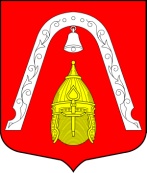 МЕСТНАЯ АДМИНИСТРАЦИЯВНУТРИГОРОДСКОГО МУНИЦИПАЛЬНОГО  ОБРАЗОВАНИЯСАНКТ-ПЕТЕРБУРГА МУНИЦИПАЛЬНЫЙ ОКРУГ ЛИГОВКА-ЯМСКАЯПОСТАНОВЛЕНИЕМЕСТНАЯ АДМИНИСТРАЦИЯВНУТРИГОРОДСКОГО МУНИЦИПАЛЬНОГО  ОБРАЗОВАНИЯСАНКТ-ПЕТЕРБУРГА МУНИЦИПАЛЬНЫЙ ОКРУГ ЛИГОВКА-ЯМСКАЯПОСТАНОВЛЕНИЕМЕСТНАЯ АДМИНИСТРАЦИЯВНУТРИГОРОДСКОГО МУНИЦИПАЛЬНОГО  ОБРАЗОВАНИЯСАНКТ-ПЕТЕРБУРГА МУНИЦИПАЛЬНЫЙ ОКРУГ ЛИГОВКА-ЯМСКАЯПОСТАНОВЛЕНИЕМЕСТНАЯ АДМИНИСТРАЦИЯВНУТРИГОРОДСКОГО МУНИЦИПАЛЬНОГО  ОБРАЗОВАНИЯСАНКТ-ПЕТЕРБУРГА МУНИЦИПАЛЬНЫЙ ОКРУГ ЛИГОВКА-ЯМСКАЯПОСТАНОВЛЕНИЕ26.02.2019№  8Об утверждении Положения о порядке организации личного приема граждан Главой местной Администрации внутригородского Муниципального образования Санкт-Петербурга муниципальный округ Лиговка-Ямская и (или) уполномоченными им на это лицамиОб утверждении Положения о порядке организации личного приема граждан Главой местной Администрации внутригородского Муниципального образования Санкт-Петербурга муниципальный округ Лиговка-Ямская и (или) уполномоченными им на это лицами№п/пОтдел, телефонДолжностьМесто приемаВремя приема1.(812) 717-87-44Глава местной АдминистрацииСанкт-Петербург, ул. Харьковская, д. 6/1, каб. № 7Каждую среду с 16.00 до 18.00по предварительной записи2. (812) 717-87-44Главный специалист-юрисконсультСанкт-Петербург, ул. Харьковская, д. 6/1, каб. № 5Пятница с 10.00 до 12.00по предварительной записи3.(812) 717-87-44Руководитель структурного подразделения организационный отделСанкт-Петербург, ул. Харьковская, д. 6/1, каб. № 5Понедельник - четверг с 10.00 до 17.00Пятницас 10.00 до 16.004.(812) 717-87-44Главный специалист по опеке и попечительствуСпециалист 1-й категории по опеке и попечительствуСанкт-Петербург, ул. Харьковская, д. 6/1, каб. № 51,3,5 вторник месяца с 10.00 до 13.002,4 вторник месяца с 15.00 до 18.00